Opis przedmiotu zamówieniaPrzedmiotem zamówienia jest budowa pełnej scenografii oraz techniki (nagłośnienie, oświetlenie, multimedia) namiotu Forum Ekonomicznego Młodych Liderów w Krynicy.Wykonawca musi zagwarantować wykonanie:całej scenografii zgodnie opisem.rysunku technicznego z wymiarami podanymi poniżej oraz na tej podstawie, przygotowaniu oferty.Data montażu: 31 sierpnia godz. 8:00 -1 września 2019, do godz. 16:00. Data realizacji działań: 2-4 września 2019 r.Data demontażu: 4-5 września 2019 r. godz. 21:00-03:00.Data przesłania plików do druku: 21 sierpnia 2019 r.W wycenie należy ująć koszty:Budowy całej scenografii wg obrazka;Rysunku technicznego z wymiarami;Nagłośnienia, oświetlenia sceny, multimediów;Wynajmu budki do tłumaczenia symultanicznego wraz z 100 słuchawkami (3 dni);Montaż/demontaż;Obsługę techniczną max. 3 osoby, w tym nocleg i dojazd na miejsce wydarzenia. Dane techniczne na temat namiotuWymiary: 15x 15 m. 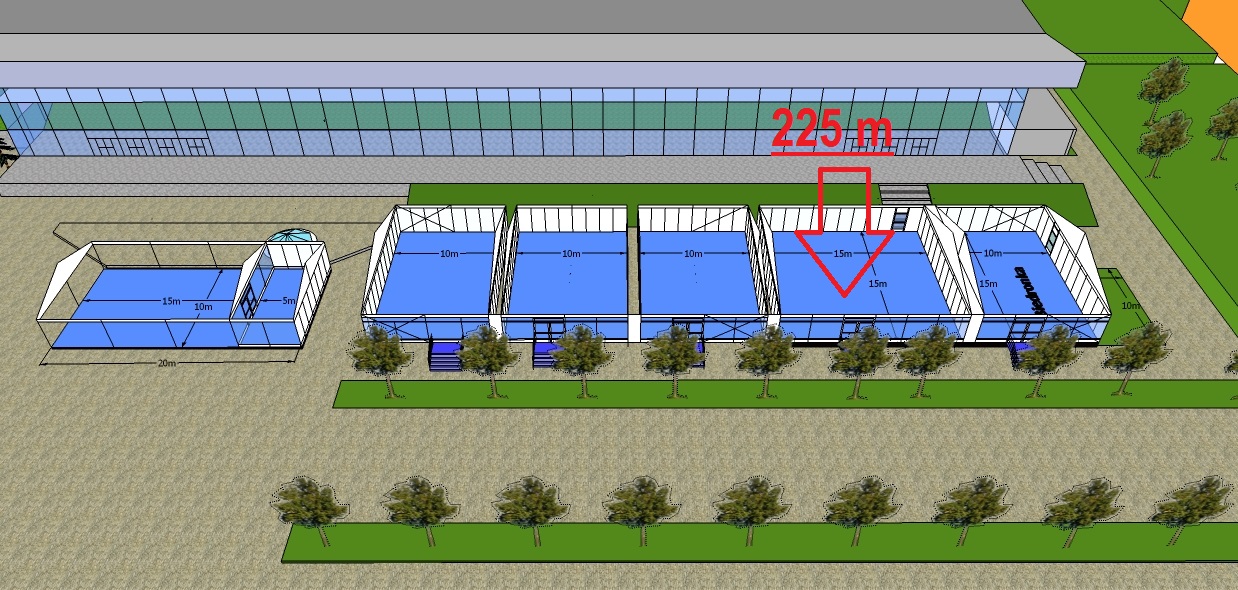 Scenografia poszczególnych elementówScenografia namiotu składa się z czterech obszarów, które dzielą namiot na poszczególne strefy: Sceny głównej – podzielonej dwie: cz. frontalna (w tym m.in. backdrop z nadrukiem, dioda, meble), cz. boczne (w tym m.in. ścianka telewizyjna,), elementy ozdobne (np. flagi)Widowni – małej trzy poziomowej widowni, ozdobionej napisami oraz poduszkami, po dwóch stronach namiotu;Punktu Worldskills – punktu po prawej stronie namiotu, dedykowanego kucharzom, florystce, cateringowi (w tym m.in. z lady wystawowej, ozdobnego mchu (ścianka))Biblioteczki – biblioteczka z półkami z nadrukami, obok wysoki drewnianopodobny stół z dużą ladą z hokerami.Rys. nr 2 Rzut z góry, podział stref w namiocie, zdjęcie rzeczywiste namiotu przód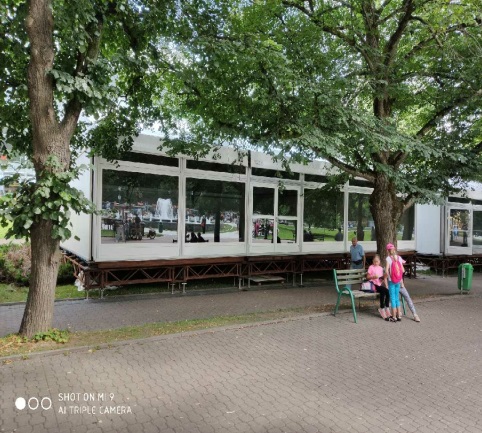 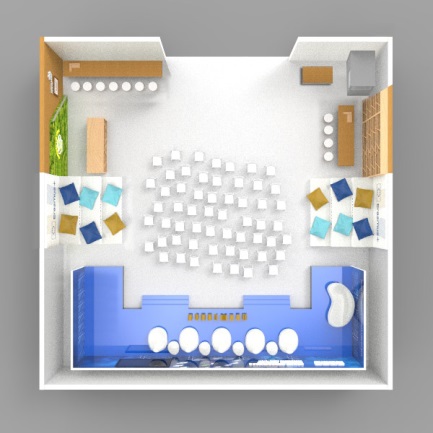 Rys. nr 3 Scena wymiary/kształt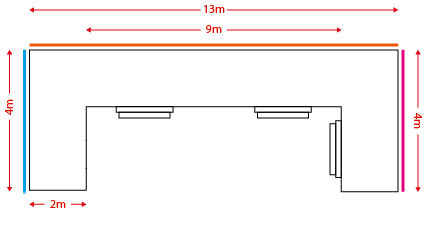 Rys.nr 4-6 Scena front, bok prawy, bok lewy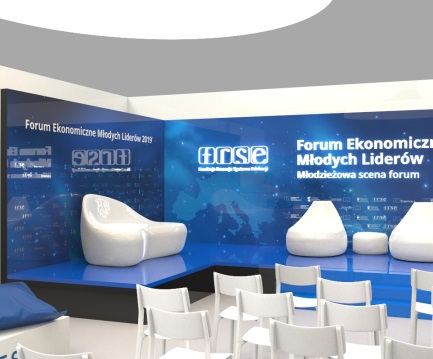 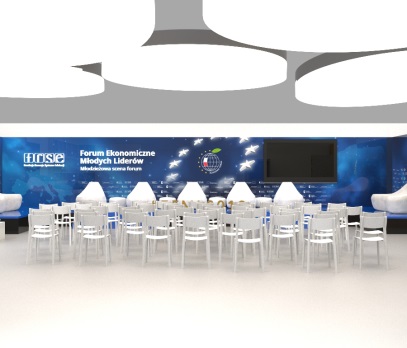 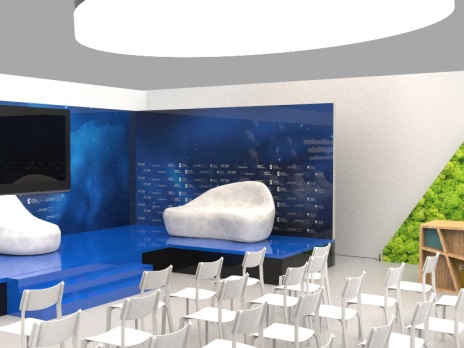 Rys. nr 6-7 Widownia /Biblioteka I Punkt WorldSkills (zdjęcie poglądowe)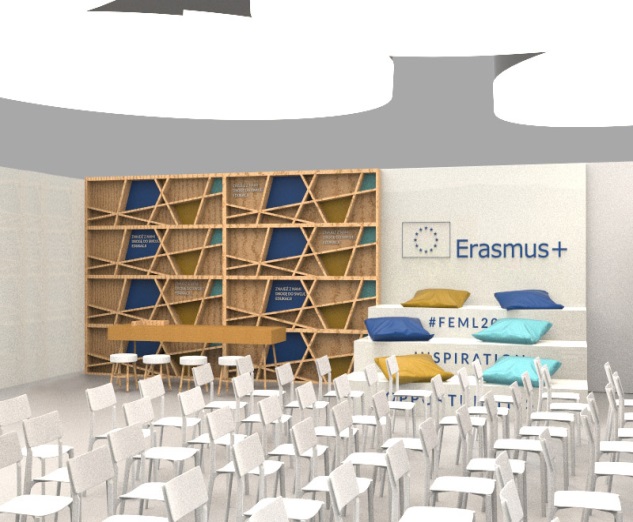 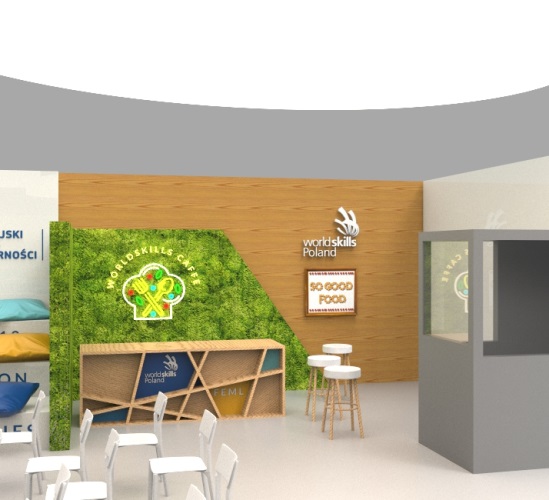 Opis elementówStrefaUwagiCały namiotWykładzina kolor granatowy.Zapewniona przez organizatora wydarzenia.BibliotekaDrewniana płyta laminowanaTak jak w wizualizacji, ilość taka, aby wysokość biblioteczki była wysokością końca ściany trybuny. Szerokość taka, aby z trybunami zajęła całą przestrzeń. Zamawiający zastrzega sobie zmianę mebli, po wysłaniu zdjęć przez wykonawcę.Widownia2 x 3 stopniowe trybuny, ze ścianką na ścianie. 20 poduszek z nadrukiem jednostronnymZgodnie z wizualizacją.Stoisko WorldSkillsNadruk na stoisko (backdrop), ścianka z mchem (po środku stoiska przed backdropem), drewniany (płyta laminowana) barek z wewnętrznymi półkami oraz nadrukami z przodu, z tyłu zamykane półki ( na całą długość stoiska),2 x wysoki  stół drewniany(płyta laminowana) z krzesłami 12 szt. (strefa cateringowa przy prawa strona od wejścia oraz przy biblioteczce) , 2 x logo WorldSkills z pleksi (podświetlane),  zasilanie pod 1 x indukcja po 2,5 kW Zamawiający zastrzega sobie zmianę mebli, po wysłaniu zdjęć przez wykonawcę.Scenaekran - dioda duża, nadruk na scenie (backdrop), flagi z proporczykiem (stojące) 4 szt., zabudowa sceny (zgodnie z wizualizacją, hips, pcv), zastawka wykonana z materiału z backdrop po dwóch stronach sceny.NagłośnienieSystem dźwiękowy, nagłośnienie koncertowe http://eamonnmccormack.net/ wymogi techniczne – wg załącznika nr 5 do zapytania ofertowego6 mikrofonów bezprzewodowych,2 mikrofony nagłowne,dodatkowo technik, 3 dniMultimediatj. w opisie sceny – dioda (nie mniejsza niż 3 metry szerokości), system realizacji wizjiOświetlenieStałe oświetlenie mówców na scenie oraz ścianki medialnej boczne, oświetlenie architektoniczne namiotu.łagodne światło, montowane na stojakach nie na kratach, jest mało miejscaInneBudka symultaniczna przygotowana do tłumaczenia, 100 słuchawek, stolik z zastawką do reżyserki,  oklejenie szyb naklejką transparentną,  przedłużacze oraz maskownice do przewodów elektrycznych.przezroczysta ścianka z nadrukami wg indywidualnego projektu na ścianę wejściową po drugiej stronie niż budki symultaniczne.